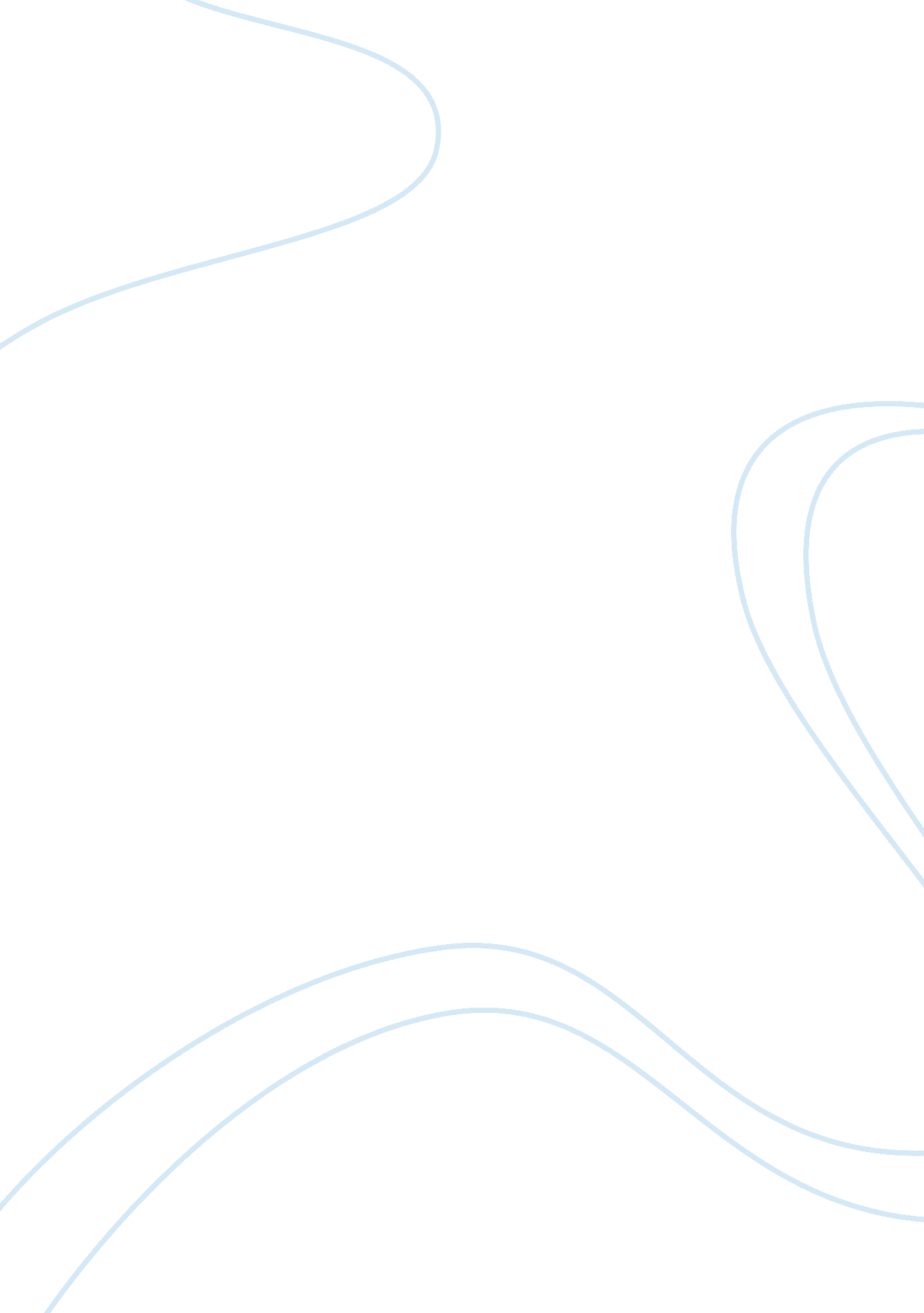 Reflection on the act 2 of shakespeare’s hamletLiterature, British Literature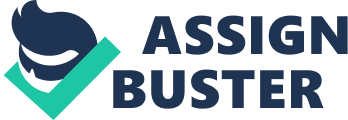 When I read the segments of act 2, it reminds me of profound political conspiracy at Elsinore. I felt like there was staged a play within the play when Polonius invades to spy on Laertes by Reynaldo, and Claudius and Gertrude were designed to spy on Hamlet. And, I am confused that the whole set-up gave dint of cheating every other by hilarious lexes in Elsinore. I remained in state of slip-up, when the whole scene in act 2 changed its tone from spying charge to wild and witty puns, and only Hamlet had the grip of play while others characters were in their own state of mind. Suggestively and significantly, though, these maneuverings are epitomized as very maladroit, if not imprudent. Polonius’ commands to Reynaldo are so wittily multifarious and so evasively associated that he mislays path of them at one argument. Then his shot to narrate his pronounced finding of Hamlet’s shattered heart in the second act does not go any superior. “ Brevity is the soul of wit, ” he pronounces. This proves to be the second illustration of Polonius observing one of Shakespeare’s best illustrious and decontextualized strokes; and he then gates to be whatsoever but ephemeral, anything but then amusing. This Act begins by establishing the atmosphere of a political conspiracy at Elsinore. Polonius intrigues to spy on Laertes employing Reynaldo; Claudius and Gertrude plot to spy on Hamlet through Rosencrantz and Guildenstern; Norway foils Fortinbras’ plot to invade Denmark, only to assist him in a venture against Poland. It seems that everyone in Elsinore is plotting against everyone else. It has been witnessed somewhat, he is dismal, finicky, conceited, ostentatious, embellished – besides, further to the point, dead mistaken. As in earlier scene, Polonius understandably dreams himself a prodigious politically aware mind. We might entreat to diverge. Interestingly, I am confused that why Claudius, excessively, displays astonishing political absurdity in believing to the spying of Rosencrantz and Guildenstern, two quite pranksters companions whom Hamlet sees through instantaneously. Likewise, the Norway affair exposes Claudius’ dull make-ups openly; he acts organized to approve to tolerate Fortinbras, whom only some days earlier had intended to take-over his dominion, to walk through Denmark to defeat Poland. I can relate this as letting Canada trek through the USA to dose Mexico. Putting the matter another way, the whole scenario doesn’t make makes sense at altogether, purposefully or technically. Seeing the prospect, I can foretell that Claudius and Polonius, attempt as they might show the part of Machiavellian lords of state, are certainly and reasonably run to risk. I appreciate the character and author in the second act when Hamlet, finally, has found his part. I admire the twist is reading when Hamlet changes his tone widely and wildly. His language turns out to be alluring, full of desolate witticisms, fertile gags, and concise and robust annotations – absolute mastery. His wordplay with Polonius, for example, theatres dazzlingly with the conception of “ method in madness”. Moreover, Hamlet theaters the character of the gloomy madman virtually as, however, Polonius is a credulous viewers fellow. I enjoyed the part expressively while Hamlet puppets with Polonius, keeping the old chump to keep on ponder just what he hungers. I felt reflective amusement when Hamlet, grippingly, takes the clasp over the scene, and Rosencrantz besides Guildenstern seem far behind in their intuition. Understanding the depths of their purpose, Hamlet declares them royal plants. I am amazed at the scene that how firmly Hamlet appears in this performance as the single skilled politician, the single perfect mind reader, in the entire of Elsinore. However, why, at that time, is he so unwilling to act – so powerless, it appears, of stroke? Why does he not even remark retaliation till the very last dialogue of the performance? In my opinion, some questions remain unanswered until at this instant and swiftly it gives the impression that Hamlet is so infatuated with envisaging the sense of accomplishment that he is extracted inept to act at that time. In my opinion, the transition of Hamlet from the state of rage and enthusiastic to kill Claudius to the Hamlet scene in Act 2, where he turns out to be humorous, elusive, and eventually ineffective, is undoubtedly and somewhat ridiculous. This reminds me of transition of state of minds at different levels with brusquely changing emotions. It is the sensation that we precipitously landed in a different play – one not almost vengeance, but nearby somewhat different, about psychosis or political affairs or the very denotation of drama. This leaves readers somewhere between two states, utterly astounded. In addition, this remains a critical question of Hamlet that has exasperated readers for centuries. On reading the last segment of the act, I get imprint that Shakespeare is hiding the ranks between theatricality and realism. He contends that we realize his drama as happening at the same time in the imaginary state of Elsinore and in the real life Globe Theater in London. Convincingly, Hamlet never runs for revenge since he recognizes there is nothing actually to retaliation as nothing categorically ensued; it has all been acted. For sure, he cannot certainly “ see” this, but Shakespeare generates the upshot of self-awareness and uncertainty that grasps heights further than the margins of the drama. One way or another, he is talented to sightsee these logical queries while retaining a persuasive stratagem. 